บันทึกข้อความ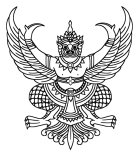 ส่วนราชการ  วิทยาลัยเทคนิคชลบุรี								ที่      ศธ ..................../       		 	วันที่     	  เดือน...............พ.ศ.       	เรื่อง  รายงานผลสรุปเล่มโครงการ									เรียน   ผู้อำนวยการวิทยาลัยเทคนิคชลบุรี	ด้วยชมรมวิชาชีพ			  ได้กำหนดจัดโครงการ 			 ขึ้นในวัน	    ที่                      ณ 		ตามความละเอียดแจ้งแล้วนี้	บัดนี้ ได้ดำเนินการจัดกิจกรรมเสร็จสิ้นเรียบร้อย จึงขอส่งเล่มสรุปโครงการดังเอกสารที่แนบมาพร้อมนี้	จึงเรียนมาเพื่อโปรดทราบ	ลงชื่อ.......................................................ผู้เสนอ	(...........................................................)	นายกองค์การ , ประธานชมรมวิชาชีพ……	วันที่..........เดือน...................พ.ศ................	ลงชื่อ...........................................ผู้เห็นชอบ  	....................................................................ผู้เห็นชอบ   (...............................................)	(นายกฤษฐ์สพล  ธนบำรุงศักดิ์)ครูที่ปรึกษาองค์การ,ครูที่ปรึกษาชมรมวิชาชีพ.... 	หัวหน้างานกิจกรรมนักเรียน นักศึกษาวันที่..........เดือน...................พ.ศ................	วันที่................เดือน..........................พ.ศ................ ลงชื่อ...........................................ผู้เห็นชอบ   	ลงชื่อ..........................................ผู้เห็นชอบ	(นายจุมภฏ  ชูศักดิ์เจริญ)	(นายอัฐษนันท์  ลัทธิรมย์)รองผู้อำนวยการฝ่ายแผนงานและความร่วมมือ 	รองผู้อำนวยการฝ่ายพัฒนากิจการนร.นศ.     วันที่..........เดือน....................พ.ศ................	 รองประธานคณะกรรมการบริหาร อวท.		วันที่................เดือน..........................พ.ศ................ลงชื่อ.....................................................ผู้อนุมัติ(นายนิทัศน์  วีระโพธิ์ประสิทธิ์)ผู้อำนวยการวิทยาลัยเทคนิคชลบุรี  ประธานคณะกรรมการบริหารองค์การนักวิชาชีพในอนาคตแห่งประเทศไทย วิทยาลัยเทคนิคชลบุรีวันที่................เดือน..........................พ.ศ...............